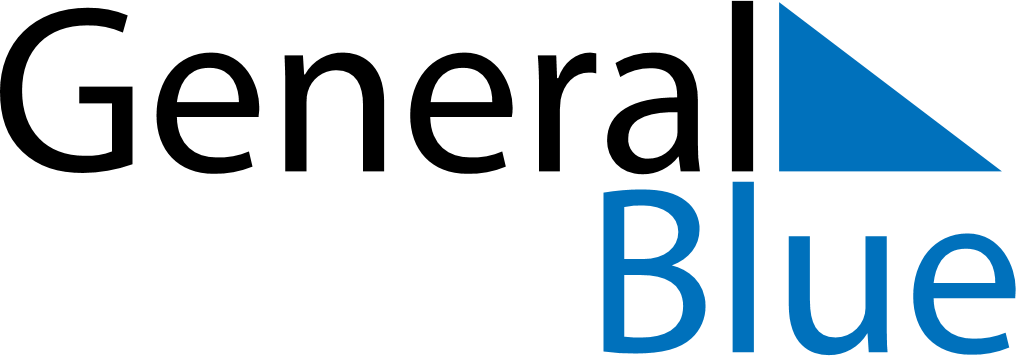 May 2018May 2018May 2018May 2018South KoreaSouth KoreaSouth KoreaSundayMondayTuesdayWednesdayThursdayFridayFridaySaturday123445Children’s Day67891011111213141516171818192021222324252526Buddha’s Birthday2728293031